Kendra Fetty and Kateleen ConcepcionTHEAT 101Mr. Campell28 March 2018Line: For the scene displaying the White Witch’s castle we want to convey very straight and sharp lines with the throne and the flats surrounding the throne to give a castle vibe and harsh atmosphere to convey the evil and cold White Witch.Mass: We decided on making sure that the set pieces of the castle flats and throne appear heavy as the castle should feel imposing and as realistic as possible, not to mention that it should look like it is made out of solid ice.Composition: The set design will be composed of a large throne in the center of the stage to convey the White Witch’s authority with two large flats on either side with cut outs to represent windows to give more of a castle feel for the audience. Also, there will be a set of stairs behind the throne to add depth to the castle and give the feeling that the castle is larger than it appears.Texture: The texture of the set pieces will be smooth and glossy in looks as it should appear like it is made out of solid ice; however, the edges of the set pieces should be harsh and sharp, like how icicles end in a type of point.Color: We decided for color that it should be mostly light blues and white as the set needs to convey the winter domain of the White Witch. The backdrop of the stage should appear dark blue to show the night sky with black mountains covered in white to further give the White Witch’s castle and domain an isolated feeling. Summary: During World War II, four siblings, Peter, Susan, Edmund, and Lucy Pevensie, go to live with a professor in his home in the British countryside. While there, Lucy discovers an entrance to an enchanting world through an old wardrobe; however, all is not as it seems in this new world as the White Witch has made it always winter and never Christmas in the land of Narnia. Once the Pevensies enter Narnia things begin to change as a prophecy is set in motion and it is heard Aslan, a lion who once ruled Narnia, is on the move again bringing spring, and change, with him. By sticking together, the children manage to overthrow the White Witch and save Narnia, but ultimately find their way back to the real world where they are told that there is still a chance they could visit Narnia again. 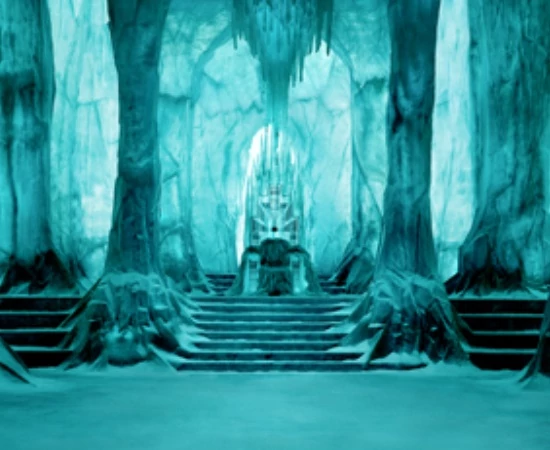 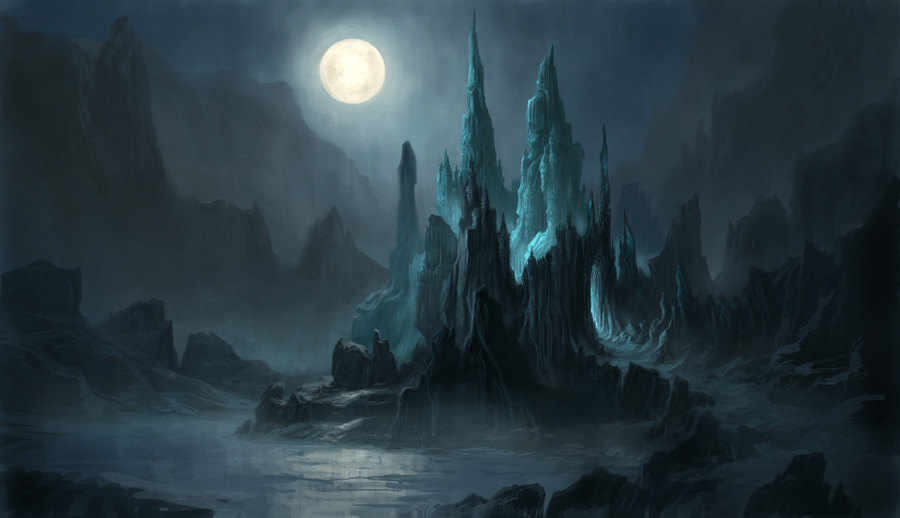 